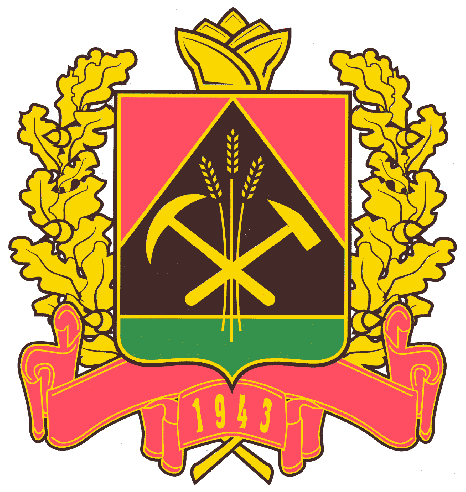    25 декабря 2018 г.								              № 74/728-6     г. КемеровоО вручении памятной медали Центральной избирательной комиссии Российской Федерации «25 лет избирательной системе Российской Федерации»За значительный вклад в развитие и обеспечение работы избирательной системы Российской Федерации на территории Кемеровской области, заслуги в организации и проведении избирательных кампаний различного уровня, Избирательная комиссия Кемеровской области  п о с т а н о в л я е т:	1. Вручить памятную медаль Центральной избирательной комиссии Российской Федерации «25 лет избирательной системе Российской Федерации» организаторам избирательного процесса и лицам, внесших значительный вклад в развитие и обеспечение работы избирательной системы Российской Федерации (список прилагается).2. Опубликовать настоящее постановление в официальном сетевом издании Избирательной комиссии Кемеровской области «Вестник Избирательной комиссии Кемеровской области» и разместить на официальном сайте комиссии в информационно-телекоммуникационной сети «Интернет».          Председатель Избирательной комиссии   Кемеровской области 						         П.Е. Батырев            Секретарь Избирательной комиссии    Кемеровской области 					         М.А. ПименовСписок для вручения памятной медали Центральной избирательной комиссии Российской Федерации«25 лет избирательной системе Российской Федерации»ИЗБИРАТЕЛЬНАЯ КОМИССИЯ  КЕМЕРОВСКОЙ ОБЛАСТИП О С Т А Н О В Л Е Н И ЕПриложение  к постановлению Избирательной комиссии Кемеровской области от 25 декабря 2018 г. № 74/728-6ГалеевМихаилВладимировичВ 2002-2013 гг. – начальник Управления, консультант Информационного центра Избирательной комиссии Кемеровской областиКотенкоЛюдмилаСергеевнаВ 1999 – 2009 гг. – начальник отдела – главный бухгалтер Избирательной комиссии Кемеровской областиКрасниковЮрийВладимировичНачальник Управления Информационного центра Избирательной комиссии Кемеровской областиЛукьяноваАнтонидаАнатольевнаПредседатель избирательной комиссии города КемеровоМаховаАнгелинаВитальевнаВ 1995-2003 гг. – секретарь Избирательной комиссии Кемеровской областиМорозоваЗояИвановнаЗаместитель председателя участковой избирательной комиссии № 434ПатлахНаталья АлександровнаВ 2004 – 2013 гг. - заместитель начальника территориального управления Центрального района администрации г. КемеровоПерекрёстовГеннадийГригорьевичВ 1991 – 2016 гг. - заместитель главы города Кемерово Плешкань НатальяНиколаевнаВ 2011 – 2016 гг. – секретарь Избирательной комиссии Кемеровской областиПоповВладимир КонстантиновичВ 1995-1999 гг. – заместитель председателя Избирательной комиссии Кемеровской областиРазыграевЕвгений СергеевичВ 1995 – 2007 гг. – председатель Избирательной комиссии Кемеровской областиРассомахина Нина ЕгоровнаВ 2005 – 2016 гг. – председатель территориальной избирательной комиссии Крапивинского муниципального  районаРоманова Екатерина СергеевнаСекретарь Муниципальной избирательной комиссии Новокузнецкого городского округаСинельниковВалерий ФомичЧлен территориальной избирательной комиссии Ленинского района Кемеровского городского округаУпороваЛариса ВикторовнаПредседатель Муниципальной  избирательной комиссии Новокузнецкого городского округаФилипповаЛюдмила ДмитриевнаЗаместитель председателя территориальной избирательной комиссии Яйского муниципального районаЦурканАнтонинаБорисовнаСистемный администратор КСА ГАС «Выборы» (с 1995 г.)ШарнинГеннадий АнатольевичВ 1987 – 2018 гг. – председатель территориальной избирательной комиссии Тисульского муниципального районаШмаковаВалентина ИвановнаПредседатель Кемеровской областной организации Общероссийской общественной организации инвалидов «Всероссийское общество инвалидов»ЯгфаровИльгизар ХамитовичВ 1995 – 2008 гг. - член Контрольно-ревизионной службы при Избирательной комиссии Кемеровской области